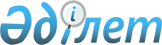 О мерах по воспроизводству лесов, охране и защите лесов на землях государственного лесного фонда Акмолинской области
					
			Утративший силу
			
			
		
					Постановление акимата Акмолинской области от 23 января 2007 года N А-2/18. Зарегистрировано департаментом юстиции Акмолинской области 22 февраля 2007 года N 3216. Утратило силу - постановлением акимата Акмолинской области от 20 июня 2008 года № А-5/250      Утратило силу - постановлением акимата Акмолинской области от 20 июня 2008 года № А-5/250

      В соответствии с  Лесным кодексом Республики Казахстан от 8 июля 2003 года,  Законом Республики Казахстан от 23 января 2001 года "О местном государственном управлении в Республике Казахстан", акимат области ПОСТАНОВЛЯЕТ: 

      1. Информацию "О ходе выполнения Плана мероприятий по воспроизводству лесов, лесоразведению, охране и защите лесов на землях государственного лесного фонда Акмолинской области на 2004-2006 годы" принять к сведению. 

      2. Утвердить прилагаемый План мероприятий по воспроизводству, охране и защите лесов на землях государственного лесного фонда на 2007 год. 

      3. Департаменту природных ресурсов и регулирования природопользования Акмолинской области: 

      1) совместно с департаментом внутренних дел Акмолинской области (по согласованию) ужесточить контроль за сохранностью лесов; 

      2) совместно с департаментами по чрезвычайным ситуациям Акмолинской области (по согласованию) и противопожарной службы Акмолинской области Министерства по чрезвычайным ситуациям Республики Казахстан (по согласованию) продолжить обучение специалистов лесной отрасли по борьбе со степными и лесными пожарами, а также обеспечить проведение оперативно-тактических учений по данному вопросу. 

      4. Департаменту противопожарной службы Министерства 

по чрезвычайным ситуациям Республики Казахстан (по согласованию): 

      регулярно проверять противопожарное состояние государственных учреждений по охране лесов и животного мира, укомплектованность пожарно-химических станций; 

      качественно проводить первоначальное расследование  по лесным, степным пожарам и сельскохозяйственным палам с последующей передачей материалов в правоохранительные органы. 

      5. Акмолинскому областному территориальному управлению лесного и охотничьего хозяйства Министерства сельского хозяйства Республики Казахстан (по согласованию): 

      для проведения работ по передаче участков лесного фонда в долгосрочное лесопользование обеспечить составление в 2007 году лесоустроительных проектов  государственных учреждений лесного хозяйства области; 

      постоянно проводить работу по пропаганде и разъяснению среди населения области мер предосторожности и соблюдения правил пожарной безопасности в лесах; 

      усилить контроль за использованием пилорам в соответствии с законодательством Республики Казахстан о лицензировании, при выявлении нарушений принимать необходимые меры. 

      6. Признать утратившим силу постановление акимата Акмолинской области "О плане мероприятий по воспроизводству лесов, лесоразведению, охране и защите лесов на землях государственного лесного фонда на 2004-2006 годы" от 12 августа 2004 года N А-8/193, зарегистрированное департаментом юстиции Акмолинской области N 2758, опубликовано 14 октября 2004 года в газете "Акмолинская правда". 

      7. Контроль за исполнением настоящего постановления 

возложить на заместителя акима области Отарова К.М. 

      8. Настоящее постановление акимата области вступает в силу со дня государственной регистрации и вводится в действие со дня официального опубликования.        И.о. акима области 

            УТВЕРЖДЕН 

      постановлением акимата 

      Акмолинской области 

      от 23.01.2007 года 

      N А-2/18 

  ПЛАН 

мероприятий по воспроизводству, охране и защите лесов на землях государственного лесного фонда 
					© 2012. РГП на ПХВ «Институт законодательства и правовой информации Республики Казахстан» Министерства юстиции Республики Казахстан
				N 

п/п Наименование  мероприятий Форма 

завершения Исполнители Срок 

исполнения 1 Проводить воспроизводство лесов на участках 

государственного лесного фонда с соблюдением экологических и санитарно- эпидемиологических требований 

способами обеспечивающими создание в наиболее короткие 

сроки 

высокопродуктивных и устойчивых насаждений с учетом лесорастительных условий и экономической целесообразности Информация в аппарат 

акима области Департамент природных ресурсов и регулирования природопользования Акмолинской 

области, государственные учреждения по охране лесов и животного мира в течение года 2 Провести заготовку семян на объектах постоянной лесосеменной базы, а в случае их недостатка в нормальных насаждениях Информация в аппарат акима области Государственные учреждения по охране лесов и животного мира IV квартал 2007 года  3 Для воспроизводства лесов и лесоразведения на территории государственного лесного фонда, организации озеленительных работ в населенных 

пунктах 

обеспечить 

выращивание стандартного посадочного материала на питомниках области Информация в аппарат 

акима области Департамент природных ресурсов и регулирования природопользования Акмолинской 

области ,  государственные учреждения по охране лесов и животного мира 15 декабря2007 года 4 Провести инвентаризацию специализированной техники Информация в аппарат 

акима области Департамент природных ресурсов и регулирования природопользования Акмолинской области, государственные учреждения по охране лесов и животного мира 1 марта 

2007 года 5 В целях повышения технической оснащенности государственных учреждений по охране лесов и животного мира, создать условия для обновления специализированной техники в зависимости от потребления Информация в аппарат 

акима области Акиматы районов, городов Кокшетау и Степногорска, департамент природных ресурсов и регулирования природопользования Акмолинской области, департамент 

финансов Акмолинской области 1 ноября 2007 года 6 Внести на рассмотрение бюджетной комиссии вопрос по выделению финансовых средств на укрепление материально-технической базы государственных учреждений и проведение комплекса мероприятий по увеличению объемов лесовосстановительных работ в 2007 году в сумме 

44 408,0 тыс. тенге. Информация в аппарат 

акима области Департамент природных ресурсов и регулирования природопользования Акмолинской области, департамент экономики и бюджетного планирования Акмолинской   области II квартал 2007 года 7 Рассмотреть вопрос увеличения 

объема выделения денежных средств на подготовку и переподготовку кадров лесного хозяйства на базе государственного коммунального казенного предприятия "Колледж экологии 

и лесного хозяйства" при Департаменте образования Акмолинской области, улучшения обеспечения материально-технической базы данного учебного заведения Информация в аппарат 

акима области Департамент природных ресурсов и регулирования природопользования,  департамент образования Акмолинской области, департамент экономики и бюджетного планирования Акмолинской области II квартал 2007 года 8 Осуществлять аттестацию и учет объектов селекционно-семеноводческого назначения на участках государственного лесного фонда Информация в аппарат 

акима области Акмолинское областное территориальное управление лесного и охотничьего хозяйства    Министерства 

cельского хозяйства Республики Казахстан (по согласованию) IV квартал 2007 года 9 Осуществлять контроль по недопущению реализации и посева семенами культур не прошедших проверку   Информация в аппарат 

акима области Акмолинское областное территориальное управление лесного и охотничьего хозяйства Министерства сельского хозяйства Республики Казахстан (по согласованию) в течение года 10 В соответствии с Правилами пожарной безопасности в лесах запретить отжиги травяной растительности на всех категориях 

земель, кроме управляемых отжигов на территории лесного фонда и прилегаемых к нему территориях, 

проводимых лесовладельцами в целях снижения пожароопасной обстановки  Информация в аппарат 

акима области Государственные учреждения по охране лесов и животного мира 10 мая 2007 года 11 Принять исчерпывающие меры по проведению 

служебных расследований о причинах возникновении лесных пожаров, привлечению виновных лиц к ответственности   Информация в аппарат 

акима области Департамент природных ресурсов и регулирования природопользования Акмолинской области, департамент внутренних дел Акмолинской области (по согласованию) в течение года  12 Обеспечить службы авиа, лесной и егерской охраны памятками порядка 

и схем оповещения 

о возникновении лесных пожаров Информация в аппарат 

акима области Департамент природных ресурсов и регулирования природопользования Акмолинской области, государственные учреждения по охране лесов и животного мира 8 мая 2007 года 13 Разработать схемы-карты источников водоснабжения, а также резервуаров 

для хранения воды в случае тушения пожаров в разрезе каждого 

государственного учреждения по охране лесов и животного мира Информация в аппарат 

акима области Департамент природных ресурсов и регулирования природопользования Акмолинской области, государственные учреждения по охране лесов и животного мира 15 мая 2007 года 14 В целях сохранения 

лесов от пожаров и других лесонарушений, образовать в установленном порядке (по согласованию) добровольные дружины лесной охраны из числа преподавателей и учащихся учебных заведений, создать необходимые условия их эффективного функционирования Информация в аппарат 

акиму области Акиматы районов, городов Кокшетау и Степногорска, департамент образования Акмолинской области, департамент природных ресурсов и регулирования природопользования Акмолинской области 1 июня 2007 года 15 Ограничить на период высокой пожарной опасности посещение физическими лицами, въезд транспортных средств, а также проведение определенных видов работ на территории государственного лесного фонда  Постановление 

акимата  Департамент природных ресурсов и регулирования природопользования Акмолинской области 10 мая 2007 года 16 Проводить разъяснительную и профилактическую работу среди населения по соблюдению правил пожарной безопасности на территории лесного фонда Информация в аппарат 

акиму области Акиматы районов, городов Кокшетау и Степногорска, департамент природных ресурсов и регулирования природопользования Акмолинской области в течение года 